Sixth GradeAssalam Alaikum Dear student,I wish you and your family excellent health and safety.Please read and write the attached assignments.I will try to reach you and your parent to see how you are doing and help you if have a question. If you want to ask now email me atmahmoud.alhihi@emanschoos.netBest wishes for you and your family.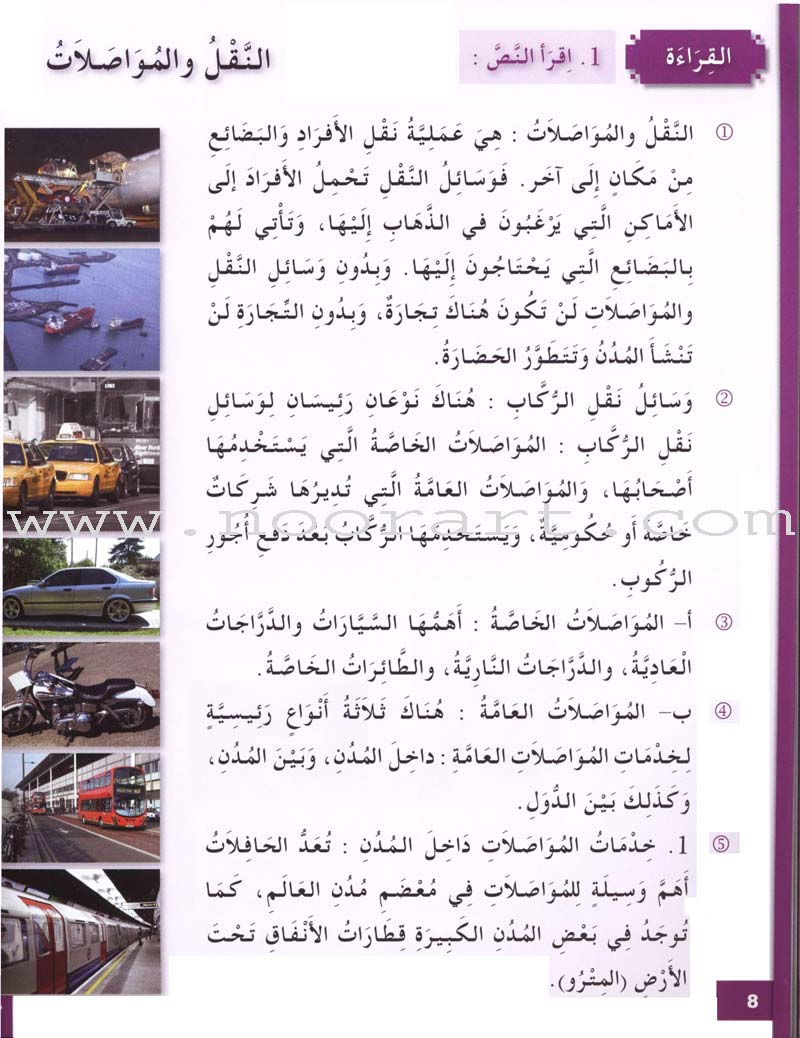 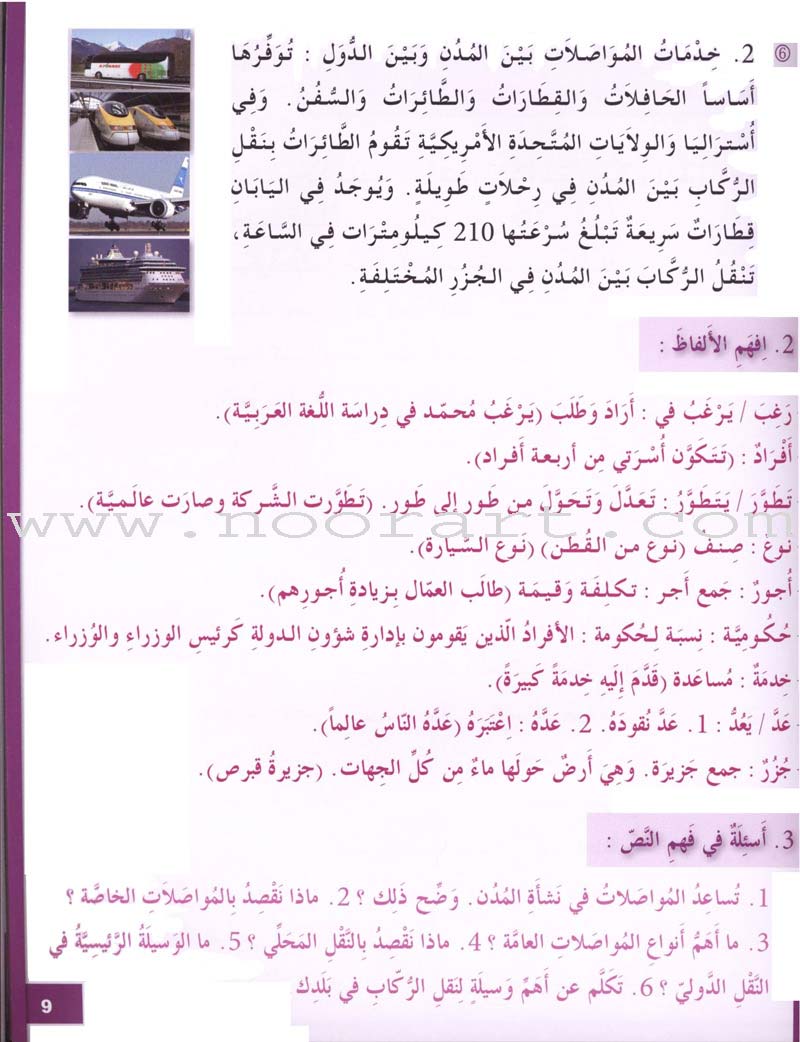 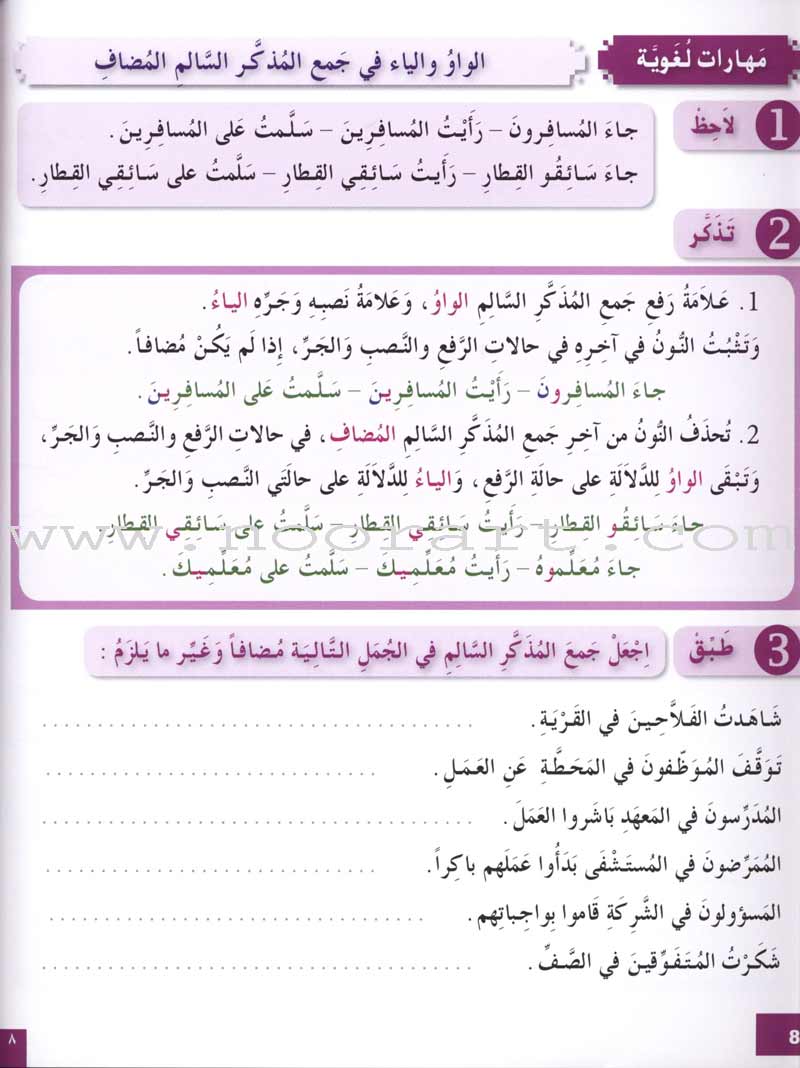 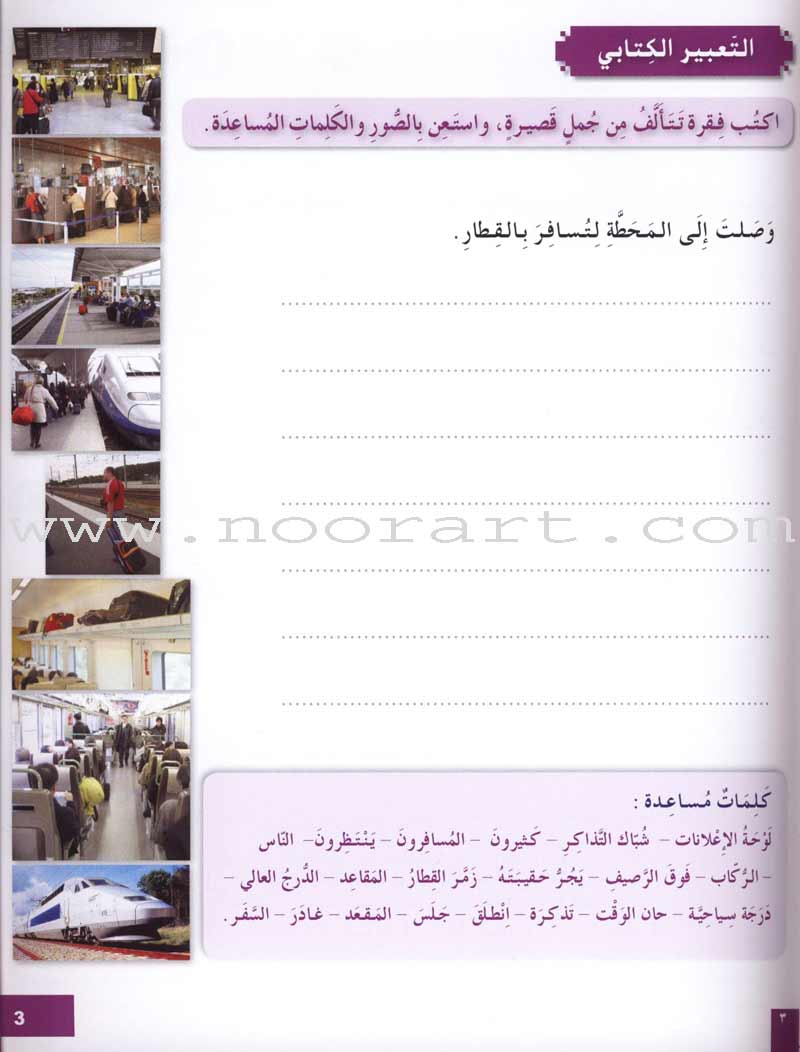 